SCHOOL CALENDAR 2016-2017 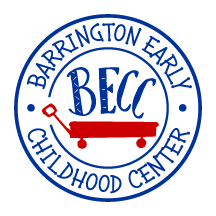 27 College LaneBarrington, RI 02806246-0037www.beccri.org5             Labor Day – closed6-9          Home Visits 7             Prek parent orientation8              Preschool parent orentation9             Class Picnics12/13     First Days of school19           First Monday Club    1         BECC Fall Family Festival10	Columbus Day- closed
8        Phone conferences-closed                                                                       11        Veteran’s Day – closed    24-25	 Thanksgiving Break15/16         Class Parties19-1/2     	 Holiday Break3         Welcome Back!16        M.L. King Jr. Day20-24	February Vacation7	BECC Professional                                      Development Day-no school30/31  Portfolio                Conferences – no schoolG       14           Good Friday17-21	Spring Vacation       29         Spring Parent Party29	Memorial Day1/2   Last days of school /end ofyear celebrations!6-9       Summer Camp #113-16   Summer Camp #2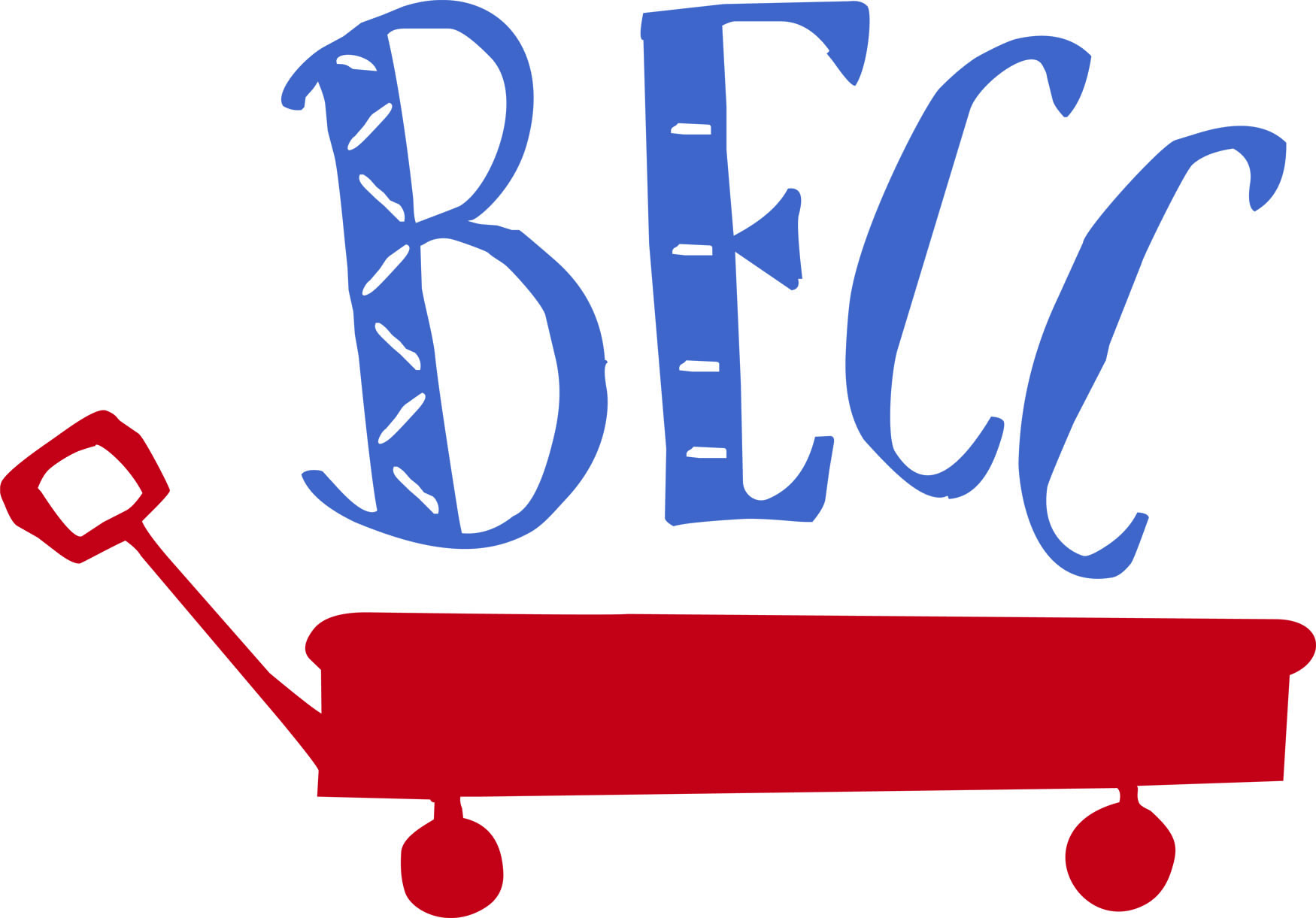          Approved by BECC          Board of Directors         4/12/16